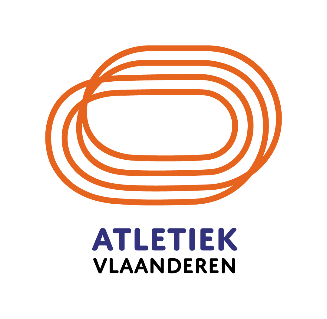 Evaluatie WRC wedstrijdenVersie 13/05/2024Gelieve deze evaluatie binnen 5 dagen na de wedstrijd online door te geven via het formulier in Formdesk: https://www.formdesk.com/V.A.L./evaluatieformulier(de link is ook terug te vinden op de website: jury – evaluatieformulieren)AlgemeenNaam scheidsrechter:      Type wedstrijd:      Organisatienummer:      	Datum:      	Vereniging:      Terrein:      	Aanvangsuur:      	Einduur:      Technische en organisatorische voorwaardenNice to haveUurroosterHet uurrooster dient realistisch opgemaakt te zijn. Hiervoor gelden volgende standaardtijden (opwarmingstijd is inbegrepen in deze tijden):Eventuele opmerkingen/bemerkingen:Gelieve eerst de nummering te vermelden voor een welbepaalde opmerking.JANEENWerd er gewerkt met verplichte voorinschrijving? Onmiddellijke betaling van het deelnamegeld?Werden de voorinschrijvingen ten laatste 24 uur voor aanvang van de wedstrijd afgesloten?Zijn er inschrijvingen ter plaatse toegelaten?Verplichte aanmelding van aanwezigheid door de atleten?Was het uurrooster realistisch opgemaakt?Werd er gewerkt met elektronische tijdsopname?
(bij voorkeur met back-up)Live publicatie van alle resultaten via vooraf bekendgemaakte url (bijv. atletiek.nu) of op website vereniging?Werden de WA reglementen voor 100 % opgevolgd? 
(met onder meer controle op wedstrijd- en clubkledij en “spot check” op de gebruikte schoenen/spikes). Verplichte aanduiding van 2 sectorbooglijnen en afstandsmarkeringen per werpnummer. Werden alle worpen bij werpnummers gemeten?Volledig juryteam voor elk kampnummer.Volledig juryteam voor loopnummers (met minimum 4 commissarissen). Minimum 1 elektronische tijdsklok voor loopnummers.Grondige controle van alle werptuigen volgens de WA Technische Reglementen? 
(enkel het wegen is niet voldoende)JANEENWA gehomologeerde piste klasse 2.Aanwezigheid SIS (valse startdetectie).Camera voor afzet horizontale sprongen.EDM meting lange werpnummers.Dubbele elektronische tijdsopname.Scoreborden op elke hoek.Livestreaming.Maximum aantal atleten per reeks.JANEEN3 minuten per reeks voor loopnummers volledig in banen.5 à 20 minuten per reeks voor loopnummers niet in banen afhankelijk van de geprogrammeerde afstand (800m -> 5.000m + steeple).6 minuten per deelnemende atleet in kogel, ver, hinkstap.8 minuten per deelnemende atleet in lange werpnummers.10 minuten per deelnemende atleet in hoogspringen.15 minuten per deelnemende atleet in polsstokspringen.